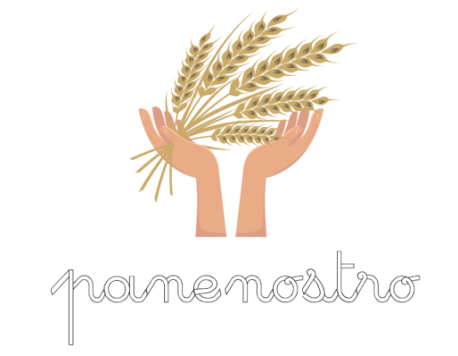 							   RACCOLTA ALIMENTARE25 – 29 MARZO 2019                                            DOCUMENTO DI TRASPORTO                      PRODOTTI TRASPORTATI ai sensi ART. 4 u.c. D.P.R. N. 627-6/10/1978, della Circ. n 5 – 12.2.1979, p.2                            e successiva integrazione Circ. n.15/381322 - 19.3.1980 della Direzione Generale delle Tasse.       SCUOLA / PLESSO ..................................................................................…..………………………...       N° alunni ……….	N° classi ……….                                             …..……………………………							   RACCOLTA ALIMENTARE25 – 29 MARZO 2019                                            DOCUMENTO DI TRASPORTO                      PRODOTTI TRASPORTATI ai sensi ART. 4 u.c. D.P.R. N. 627-6/10/1978, della Circ. n 5 – 12.2.1979, p.2                            e successiva integrazione Circ. n.15/381322 - 19.3.1980 della Direzione Generale delle Tasse.       SCUOLA / PLESSO ..................................................................................…..………………………...       N° alunni ……….	N° classi ……….                                             …..……………………………scatoloNEKgKgKgKgKgKgKgKgKgKgscatoloNEPastaRisoLatteUHTOlioZuccheroAlimentiPrimaInfanziaTonnoin scatolaConserveLegumiin scatolaVARIE123456789101112131415Tot. KgTOTALE SCATOLONIFirma trasportatoreFirma trasportatoreFirma Responsabile Scuola / PlessoFirma Responsabile Scuola / Plesso………………………...………………………...……………………….…………….……………………….…………….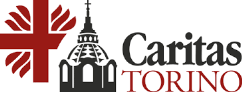 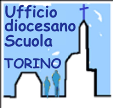 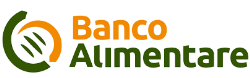 scatoloNEKgKgKgKgKgKgKgKgKgKgscatoloNEPastaRisoLatteUHTOlioZuccheroAlimentiPrimaInfanziaTonnoin scatolaConserveLegumiin scatolaVARIETot. KgTOTALE SCATOLONIFirma trasportatoreFirma trasportatoreFirma Responsabile Scuola / PlessoFirma Responsabile Scuola / Plesso………………………...………………………...……………………….…………….……………………….…………….